RINGGOLD Boys Varsity SOCCER 2015Coaches: Chuck Harris & Chris DavisDATE			OPPONENT			LOCATION		TIME2/25/16		Lafayette			HOME			7:003/08/16		Coahulla Creek			HOME			7:003/10/16		Calhoun				HOME			7:003/15/16		Gordon Central			AWAY			5:003/17/16		Gordon Central			HOME			7:003/24/16		LFO				AWAY			7:003/29/16		Murray County			HOME			7:003/31/16		Sonoraville			AWAY			7:004/12/16		North Murray			AWAY			7:004/14/16		Adairsville			AWAY			7:004/15/16		Heritage				HOME			5:00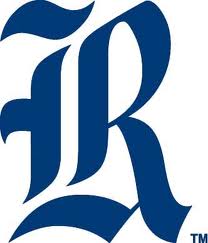 